Cancer treatment—surgical procedure for cancer, procedure code (ICD-10-AM 3rd edn) NNNNN-NNExported from METEOR(AIHW's Metadata Online Registry)© Australian Institute of Health and Welfare 2024This product, excluding the AIHW logo, Commonwealth Coat of Arms and any material owned by a third party or protected by a trademark, has been released under a Creative Commons BY 4.0 (CC BY 4.0) licence. Excluded material owned by third parties may include, for example, design and layout, images obtained under licence from third parties and signatures. We have made all reasonable efforts to identify and label material owned by third parties.You may distribute, remix and build on this website’s material but must attribute the AIHW as the copyright holder, in line with our attribution policy. The full terms and conditions of this licence are available at https://creativecommons.org/licenses/by/4.0/.Enquiries relating to copyright should be addressed to info@aihw.gov.au.Enquiries or comments on the METEOR metadata or download should be directed to the METEOR team at meteor@aihw.gov.au.Cancer treatment—surgical procedure for cancer, procedure code (ICD-10-AM 3rd edn) NNNNN-NNIdentifying and definitional attributesIdentifying and definitional attributesMetadata item type:Data ElementShort name:Surgical treatment procedure for cancerMETEOR identifier:288525Registration status:Health!, Superseded 28/06/2004Definition:The surgical procedure used in the primary treatment of the cancer, as represented by a code.Data Element Concept:Cancer treatment—surgical procedure for cancer Value Domain:Procedure code (ICD-10-AM 3rd edn) NNNNN-NNValue domain attributesValue domain attributesValue domain attributesRepresentational attributesRepresentational attributesRepresentational attributesClassification scheme:International Statistical Classification of Diseases and Related Health Problems, Tenth Revision, Australian Modification 3rd editionInternational Statistical Classification of Diseases and Related Health Problems, Tenth Revision, Australian Modification 3rd editionRepresentation class:CodeCodeData type:NumberNumberFormat:NNNNN-NNNNNNN-NNMaximum character length:77Data element attributes Data element attributes Collection and usage attributesCollection and usage attributesGuide for use:Each surgical treatment procedure used in the initial treatment of the cancer should be recorded. Surgical procedures performed for palliative purposes only should not be included.For surgical procedures involved in the administration of another modality (eg., implantation of infusion pump, isolated limb parfusion/infusion, intra-operative radiotherapy) record both the surgery and the other modality.Any systemic treatment which can be coded as a procedure through ICD-10-AM should be so coded (eg., stem cell or bone marrow infusion).The Australian Classification of Health Interventions (ACHI), which is a part of ICD-10-AM, can be used to classify procedures.Source and reference attributesSource and reference attributesSubmitting organisation:National Cancer Control InitiativeOrigin:National Centre for Classification in HealthNew South Wales Department of Health, Public Health DivisionReference documents:Current edition of International Classification of Diseases, Australian Modification, National Centre for Classification in Health, Sydney (ICD 10 AM).NSW Department of Health NSW Clinical Cancer Data Collection for Outcomes and Quality. Data Dictionary Version 1 (2001).Relational attributesRelational attributesRelated metadata references:Has been superseded by Cancer treatment—surgical procedure for cancer, procedure code (ICD-10-AM 4th edn) NNNNN-NNHealth!, Superseded 07/12/2005
Is re-engineered from  Surgical treatment procedure for cancer, version 1, DE, NHDD, NHIMG, Superseded 01/03/2005.pdf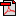  (14.8 KB)No registration statusImplementation in Data Set Specifications:Cancer (clinical) DSSHealth!, Superseded 07/12/2005DSS specific information: This item is collected for determining outcome by treatment type.